STEVE BROWN IS A BROADCASTER, PARALYMPIAN, PUBLIC SPEAKER, MENTOR AND COACH. 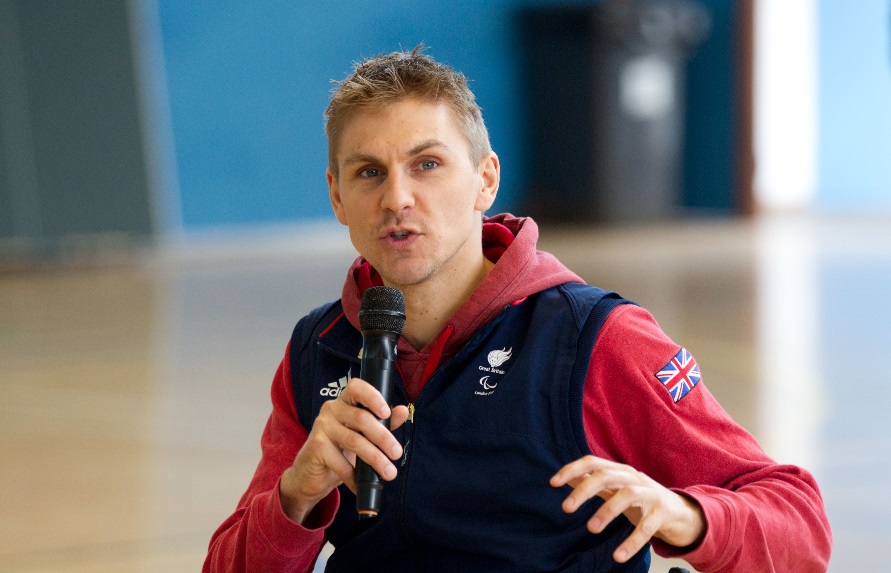 In 2005 Steve became paralysed when he fell from a balcony and broke his neck. Soon after, he was introduced to wheelchair rugby and in 2012 he captained Great Britain at the London Paralympic Games. During the build up to the games, Steve was involved in a series of Channel 4 documentaries and the Paralympic campaign, SuperHumans. Steve has consolidated his sporting credentials taking on hosting duties at Rio Paralympic Games 2016 (Channel 4), World Wheelchair Rugby Challenge (ITV4), Wimbledon, The London Marathon and the Invictus Games for BBC. Steve has worked on BBC Breakfast, Springwatch (BBC1), Game Changers (Sky Sport 1), Escape to the Perfect Town (BBC1) and has become a regular correspondent for Countryfile and The One Show (BBC1).  In 2017 Steve embarked on a 900 mile journey alongside five other people with different physical disabilities, for the BBC1 series Without Limits: Vietnam.    Since retiring from elite sport, Steve has turned his focus to supporting others to be their best through sport, work and education. He works as a mentor and coach alongside wheelchair rugby and leading projects such as Sky Sports Living For Sport and Youth Games.Steve Brown is available for motivational and after dinner speeches. He talks openly about his own journey of injury, recovery, life’s pressures and aiming for excellence. His aim is to challenge and motivate audiences in a positive and inspiring way. Previous clients include Zurich, Allianz, Sky, Slater & Gordon, Sky, German Wings, WNS Global Services, PJ Care, NHS, BT, and Specsavers. Website: www.stevebrowngb.comTwitter: @SteveBrownGBWR